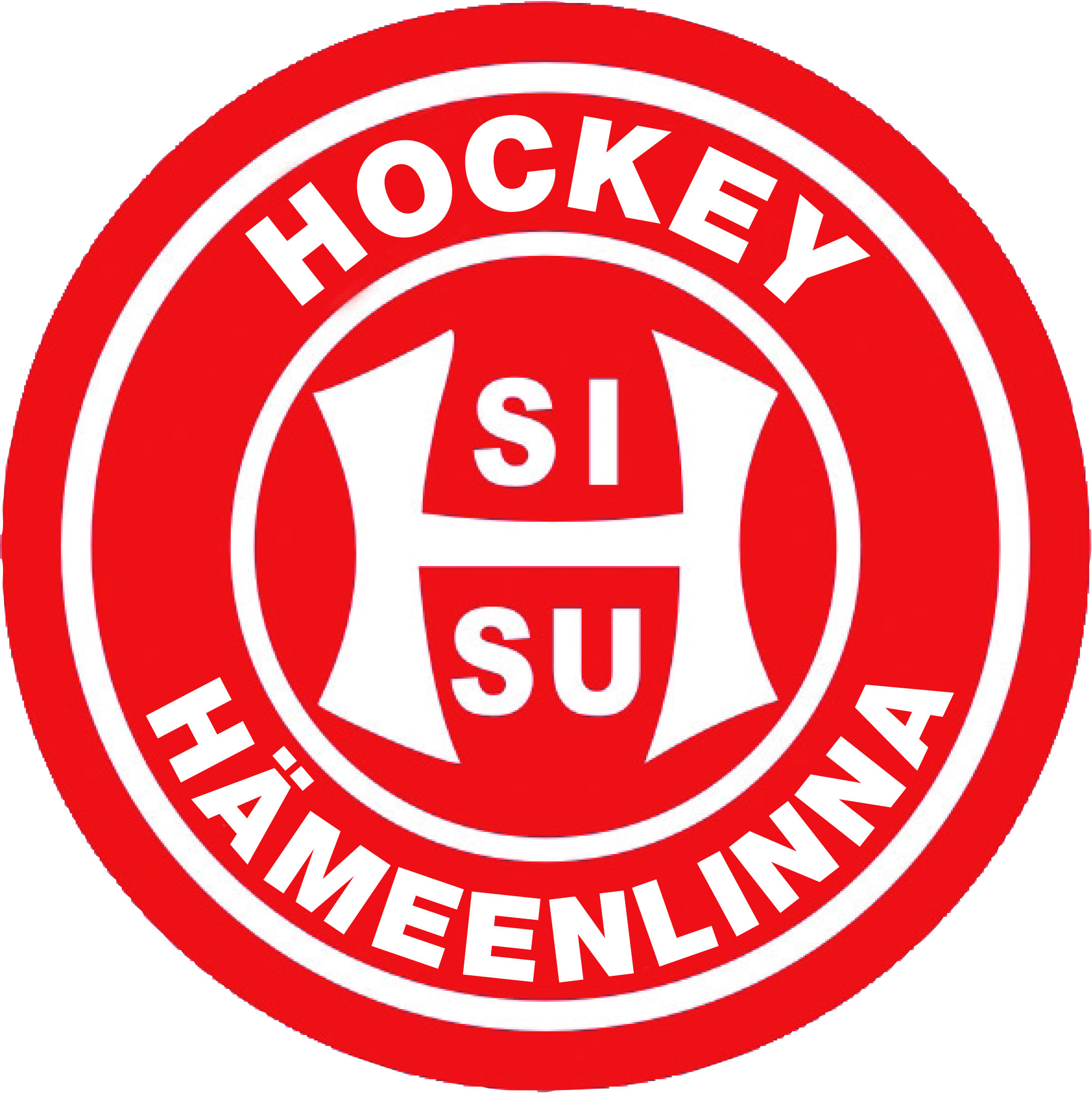 YRITYKSEN LASKUTUSTIEDOTYrityksen nimi:____________________________________________________________Yhteyshenkilö:____________________________________________________________Sähköposti:______________________________________________________________Katuosoite:______________________________________________________________Postinumero:___________________ Postitoimipaikka:____________________________Yritys:	[   ] haluaa nimensä seuran nettisivuille     	
[   ] antaa tarran kummipelaajan kypärään        
	Lisätietoja:_______________________________________________________________SOPIMUKSEN TEKIJÄN TIEDOTPelaajan nimi:____________________________________________________________Joukkue: Sisu _____________________Kummipelaajaa on mahdollisuus tukea vähintään 250 eurolla.Tukisummasta 10 % jää koko joukkueen hyväksi. Tukisummaksi on sovittu _______€Lasku sopimussummasta lähetetään yritykselle sähköpostitse. Ruksaa valintasi:	[   ] lasku lähetetään yllä mainittuun sähköpostiosoitteeseen	[   ] paperilasku lähetetään yllä mainittuun postiosoitteeseenSisu Hockey Hämeenlinna ry kiittää yhteistyöstä!Sopimus palautetaan allekirjoitettuna Sisun joukkueenjohtajalle.____/____. ____________________________________		________________________________Joukkueenjohtaja			Yhteistyökumppani